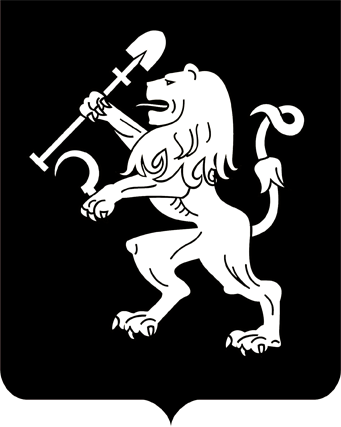 АДМИНИСТРАЦИЯ ГОРОДА КРАСНОЯРСКАПОСТАНОВЛЕНИЕОб отказе Лошкаревой А.В. в предоставлении разрешения на условноразрешенный вид использования земельного участкаВ соответствии с ч. 9 ст. 39 Градостроительного кодекса Российской Федерации, п. 9 ст. 6 Правил землепользования и застройки                  городского округа город Красноярск, утвержденных решением Красноярского городского Совета депутатов от 07.07.2015 № В-122, заключением о результатах публичных слушаний от 22.12.2020, рекомендацией комиссии по подготовке проекта Правил землепользования и застройки города Красноярска от 24.12.2020, руководствуясь ст. 41, 58, 59  Устава города Красноярска,ПОСТАНОВЛЯЮ:1. Отказать Лошкаревой Анне Владимировне в предоставлении разрешения на условно разрешенный вид использования «для индивидуального жилищного строительства (код – 2.1)» в отношении земельного участка с кадастровым номером 24:50:0100497:456, расположенного в территориальной зоне развития жилой застройки перспективной (ПО) по адресу: Красноярский край, г. Красноярск, район свх. Октябрьский, С.т. «Сад 1», участок 70, с целью размещения объекта индивидуального жилищного строительства в связи с несоответствием требованиям пунктов 5.1, 5.2 Свода правил СП 42.13330.2016 «Градостроительство. Планировка и застройка городских и сельских поселений» (актуализированная редакция СНиП 2.07.01-89*), утвержденного приказом               Министерства строительства и жилищно-коммунального хозяйства Российской Федерации от 30.12.2016 № 1034/пр. 2. Настоящее постановление опубликовать в газете «Городские новости» и разместить на официальном сайте администрации города.Исполняющий обязанностиГлавы города                                                                              А.В. Давыдов12.01.2021№ 5